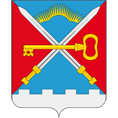 СОВЕТ ДЕПУТАТОВ СЕЛЬСКОГО ПОСЕЛЕНИЯ АЛАКУРТТИ  КАНДАЛАКШСКОГО РАЙОНАЧЕТВЕРТОГО СОЗЫВА                                                                РЕШЕНИЕ                                          от «22» января 2019 года                                                                                                         №493О повестке дня шестидесятого заседания Совета депутатов сельского поселения Алакуртти Кандалакшского района четвертого созывана основании открытого голосования Совет депутатовсельского поселения АлакурттиКандалакшского районаРЕШИЛ:1. О внесении изменений в Положение о порядке организации и проведения публичных слушаний в сельском поселении Алакуртти Кандалакшского района, утвержденное решением Совета депутатов сельского поселения Алакуртти Кандалакшского района от 14.11.2012 № 164(в ред. решений Совета депутатов сельского поселения Алакуртти Кандалакшского района от 11.07.2018 №453).2. Внести изменения в решение  о земельном налоге, порядке и сроках уплаты налога на территории сельского поселения Алакуртти на 2018 год, утвержденным решением Совета депутатов сельского поселения Алакуртти от 21.11.2017 №382.3. Об отмене решения «Об утверждение прогнозного плана приватизации имущества сельского поселения Алакуртти Кандалакшский район на 2018 год и плановый период 2019-2020 гг.», утвержденного от 24.07.2018 №459.4. О внесении изменений в решение Совета депутатов сельского поселения Алакуртти Кандалакшского района от 18.12.2018 №484 «О бюджете сельского поселения Алакуртти на 2019 год».Глава сельского поселения Алакуртти                                                                 А.П. Самарин                                          